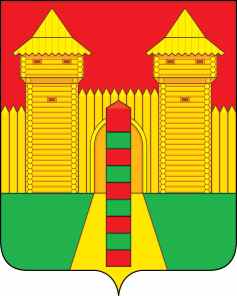 АДМИНИСТРАЦИЯ  МУНИЦИПАЛЬНОГО  ОБРАЗОВАНИЯ «ШУМЯЧСКИЙ   РАЙОН» СМОЛЕНСКОЙ  ОБЛАСТИПОСТАНОВЛЕНИЕот 28.04.2022г. № 242          п. ШумячиВ соответствии с Положением о порядке управления и распоряжения муниципальной собственностью Шумячского района Смоленской области, утвержденным решением Шумячского районного Совета депутатов от 28.02.2018г. № 11 «Об утверждении Положения о порядке управления и распоряжения муниципальной собственностью Шумячского района Смоленской области», Положением «Об учете, содержании, контроле за сохранностью и использованием имущества, составляющего муниципальную казну муниципального образования «Шумячский район» Смоленской области», утвержденным постановлением Администрации муниципального образования «Шумячский район» Смоленской области от 22.06.2010г. № 85 (в редакции постановление Администрации муниципального образования «Шумячский район» Смоленской области от 20.02.2013г. № 70), на основании выписок из Единого государственного реестра недвижимости об основных характеристиках и зарегистрированных правах на объекты недвижимости от 18.04.2022 г., от 19.04.2022 г.,  от 20.04.2022 г.,  Администрация муниципального образования «Шумячский район» Смоленской области П О С Т А Н О В Л Я Е Т:     1. Принять в собственность муниципального образования «Шумячский район» Смоленской области объекты:- квартиру, назначение: жилое помещение, общей площадью 43,8 кв.м., с кадастровым номером 67:15:0320313:51, кадастровой стоимостью 695127,02 (шестьсот девяносто пять тысяч сто двадцать семь) рублей 02 копейки, расположенную по адресу: Смоленская область, Рославльский район, г. Рославль, ул. Пушкина, д. 43, кв. 29;- квартиру, назначение: жилое помещение, общей площадью 46,8 кв.м., с кадастровым номером 67:24:0190211:154, кадастровой стоимостью 501042,20 (пятьсот одна тысяча сорок два) рубля 20 копеек, расположенную по адресу: Смоленская область, Шумячский район, п. Шумячи, ул. Садовая, д. 16, кв. 5;- квартиру, назначение: жилое помещение, общей площадью 37,7 кв.м., с кадастровым номером 67:15:0323402:171, кадастровой стоимостью 603393,02 (шестьсот три тысячи триста девяносто три) рубля 64 копейки, расположенную по адресу: Смоленская область, Рославльский район, г. Рославль, ул. Пушкина, дом 16, кв. 18 (далее - Объекты).              2. Передать Объекты в казну муниципального образования «Шумячский район» Смоленской области.              3. Отделу экономики и комплексного развития Администрации муниципального образования «Шумячский район» Смоленской области внести соответствующие изменения в реестр объектов муниципальной собственности муниципального образования «Шумячский район» Смоленской области. Глава муниципального образования «Шумячский район» Смоленской области                                         А.Н. ВасильевО приеме объектов в собственность муниципального образования «Шумячский район» Смоленской области